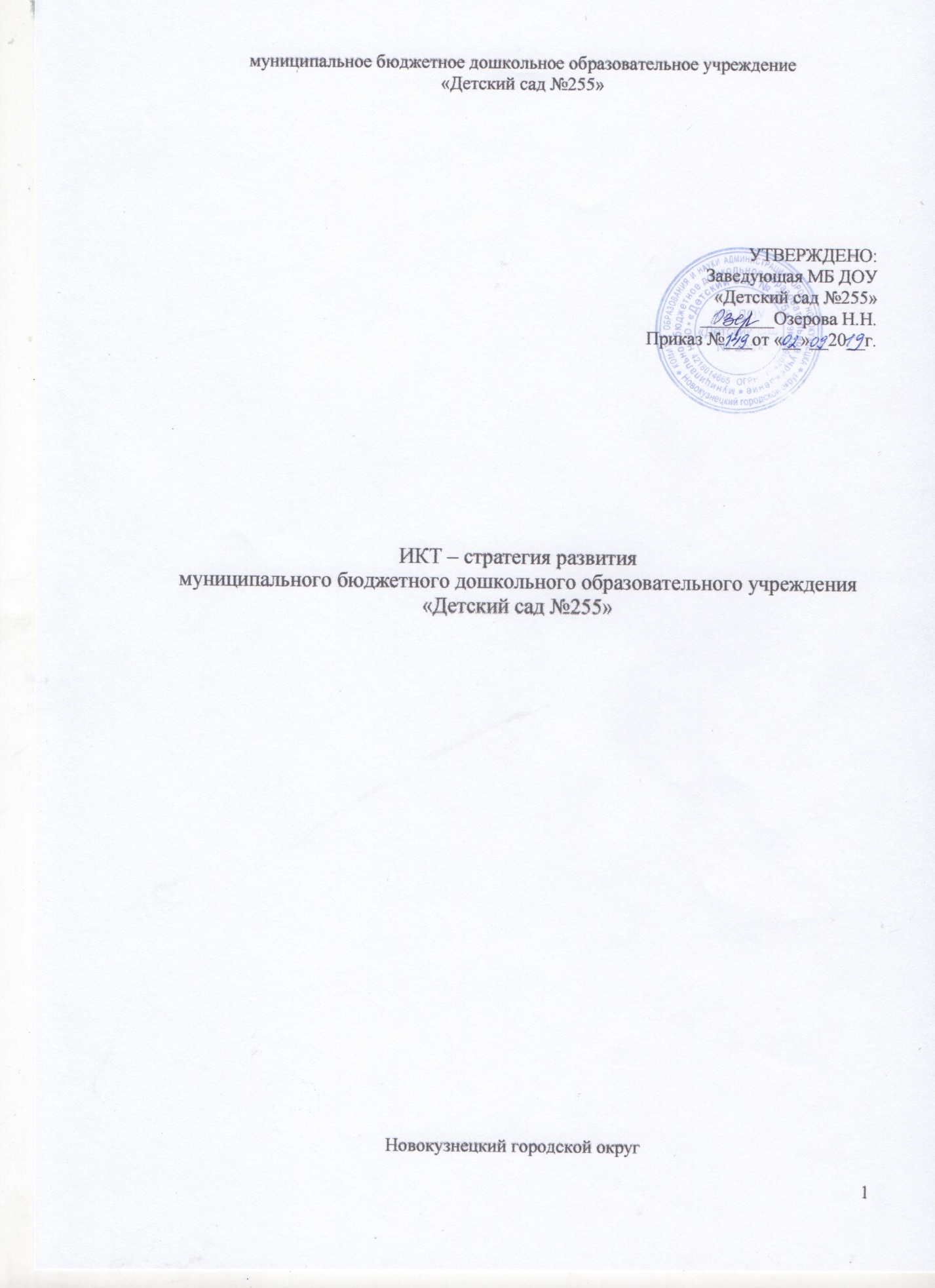 муниципальное бюджетное дошкольное образовательное учреждение «Детский сад №255» УТВЕРЖДЕНО:Заведующая МБ ДОУ«Детский сад №255»________Озерова Н.Н.Приказ №___от «__»__20__г.ИКТ – стратегия развитиямуниципального бюджетного дошкольного образовательного учреждения «Детский сад №255»Новокузнецкий городской округОбщие положения.ИКТ – стратегия развития разработана для муниципального бюджетного дошкольного образовательного учреждения «Детский сад №255» (далее – Учреждение) с целью определения перспектив развития компьютеризации, информатизации и внедрения ИКТ в образовательный процесс Учреждения на основании:Федерального закона Российской Федерации от 29.12.2012 г. № 273-ФЗ «Об образовании в Российской Федерации»;Федерального государственного стандарта дошкольного образования, утвержденного Приказом Министерства образования и науки РФ от 17.10.2013 г. №1155;Приказа комитета образования и науки администрации города Новокузнецка №599 от 17.06.2016 г. «Создание единой информационной образовательной среды в муниципальной системе образования».Задачи ИКТ – стратегии.Повышение квалификации педагогических кадров в вопросах эффективного использования информационных технологий.Внедрение в образовательный процесс информационно-коммуникационных технологий, обеспечивающих доступность и повышение качества образования.Управление и стратегическое видение.Деятельность заведующего Учреждением:Способствует формированию общего видения целей использования информационно-коммуникационных технологий в образовательном процессе у педагогов и родителей (законных представителей).Осуществляет управление процессом создания, реализации и контроля выполнения плана информатизации Учреждения, обеспечивающего достижение поставленных целей.Использует информационные ресурсы и технологии при принятии управленческих решений.Поддерживает использование научно-обоснованных методик применения информационных технологий в образовательном процессе.Результат: заинтересованное отношение участников образовательных отношений по направлениям: ЭУМК «Родительский университет» (РУ), интерактивные задания на сайте ДОО (Web 2.0), сайты-блоги педагогов (блогообразование).Эффективность профессиональной деятельности.Деятельность педагогов: Планируют и обеспечивают целенаправленное и эффективное использование информационных и коммуникационных технологий в Учреждении.Используют информационные и коммуникационные технологии для обмена информацией и организации совместной деятельности коллег, социальных партнеров, родителей (законных представителей).Самостоятельно создают профессиональные сообщества (в том числе сетевые) и участвуют в сообществах, которые способствуют повышению эффективности и профессиональной деятельности.Регулярно повышают профессиональную квалификацию, используя информационно-коммуникационные технологии и ресурсы сети.Знакомятся с новинками информационно-коммуникационных технологий на предмет их использования в образовательном процессе.Результат: педагоги – участники сетевых профессиональных сообществ. Диссеминация ценного опыта.Обеспечение информатизации. Организация образовательного процесса и управления.Деятельность администрации:Обеспечивают совместимость используемых информационных и коммуникационных технологий.Внедряют и используют программные комплексы, призванные помочь в организации административной деятельности.Согласовывают и объединяют планы развития Учреждения, планы информатизации и иные планы развития инновационной деятельности для более эффективного использования ресурсов.Обеспечивают постоянное совершенствование технологий, используемых в образовательном процессе и управлении, их обновление и замену.Результат: пополнение материально-технической оснащенности базы Учреждения (приобретение компьютеров, программных продуктов; создание электронных баз данных, коммуникационных каналов, программных продуктов и др.)Экспертиза и оценка результатов.Деятельность администрации Учреждения:Используют методы для оценки адекватности выбора информационных ресурсов и информационно-коммуникационных технологий, используемых в образовательном процессе и коммуникации.Используют информационно-коммуникационные технологии для сбора и анализа информации, интерпретирования результатов и ознакомления с ними участников образовательного процесса в целях улучшения образовательной деятельности.Оценивают уровень знаний и навыков работников, умение применять информационно-коммуникационные технологии в профессиональной деятельности и используют результаты этой оценки для организации повышения квалификации персонала.Используют информационно-коммуникационные технологии для экспертизы, оценки и управления педагогической и управленческой деятельностью.Результат: систематическое отслеживание результатов и оценка использования ИКТ в образовательной деятельности. Развитие единого информационного пространства Учреждения.Социальные, правовые и этические вопросы.Деятельность администрации Учреждения: Обеспечивают равный доступ к информационным ресурсам всем участникам образовательно процесса.Разрабатывают распоряжения, регулирующие социальные, правовые и этические аспекты ответственного использования информационных и коммуникационных технологий в Учреждении, и обеспечивают их выполнение.Обеспечивают конфиденциальность информации и безопасность при использовании информационно-коммуникационных технологий, в том числе при работе в сети Интернет.Обеспечивают выполнение санитарно-эпидемических и экологических норм при использовании информационно-коммуникационных технологий.Способствуют обеспечению охраны авторских прав и права интеллектуальной собственности на продукты, произведенные с использованием ИКТ-ресурсов.Результат: Нормативно-правовое обеспечение.